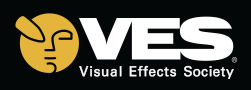 VISUAL EFFECTS SOCIETY – VANCOUVER SECTIONBoard Meeting Jan 5, 2022PRESENT:  	Steve Garrard, Mat Krentz, Sue Rowe, Noel Hoffman, Sean Wick, Chris Cook, Dave Morley, Keri Young, Gillian Pearson, Jeremy Stewart, Gayle MunroAPOLOGIES:  	Eric Gambini, ????? Call Meeting to order 6:36PM  Outstanding Action PointsN/ATreasurer's Report$23,480.27 current balanceScreeningsPotential Venues = Capilano, Rio and Digital Domain Sean Wicks interested in helping for screenings. Action item - Sue to reach out to Carly Cook at Sony to see if she would like to continue being our liaison for product with Ben at VES HQ.Education EventsVancouver Film School and Langara are interested in getting involved in an educational event Visit a virtual stage once COVID allows Would be great to survey the VES Community on what they would like to learn about. Action Item - Jeremy to arrange a survey to send out to VES Vancouver for educational event ideas Social EventsVirtual Spring Trivia (March)Sean Wicks to host Beaumont would be a good outdoor space when the weather warms up Action Item = Form a Trivia subcommittee next meeting and choose a dateSponsorshipInterested Pub Night Sponsors = Disney, Ghost VFX, Versatile, Animism, Crafty, Framestore, Barnstorm VFX, Crewing (Jadon Dowdeswell) Could look at asking the people interested in sponsorship whether they would like to sponsor prizes for the quiz night.MembershipAction Item = Mat to introduce Keri Young to the Global Membership Group Any other BusinessBOARD OFFICERS:Co–chairs = Mat Krentz & Steve Garrad – Nominated by Gayle Munro, Seconded by Sue RoweSecretary = Noel Hoffman – Nominated by Gayle Munro, seconded by Steve GarrardTreasurer = Gayle Munro – Nominated by Mat Krentz, seconded by Sue RoweBOARD SUB COMMITTEESGlobal Membership Group = Keri Young Chris Cook is involved in the VES Judging event.  Pub Nights = Gayle Munro & Noel HoffmanSocial Media = Sean Wicks Next Meeting DateFeb 1st, 2022 